СОДЕРЖАНИЕ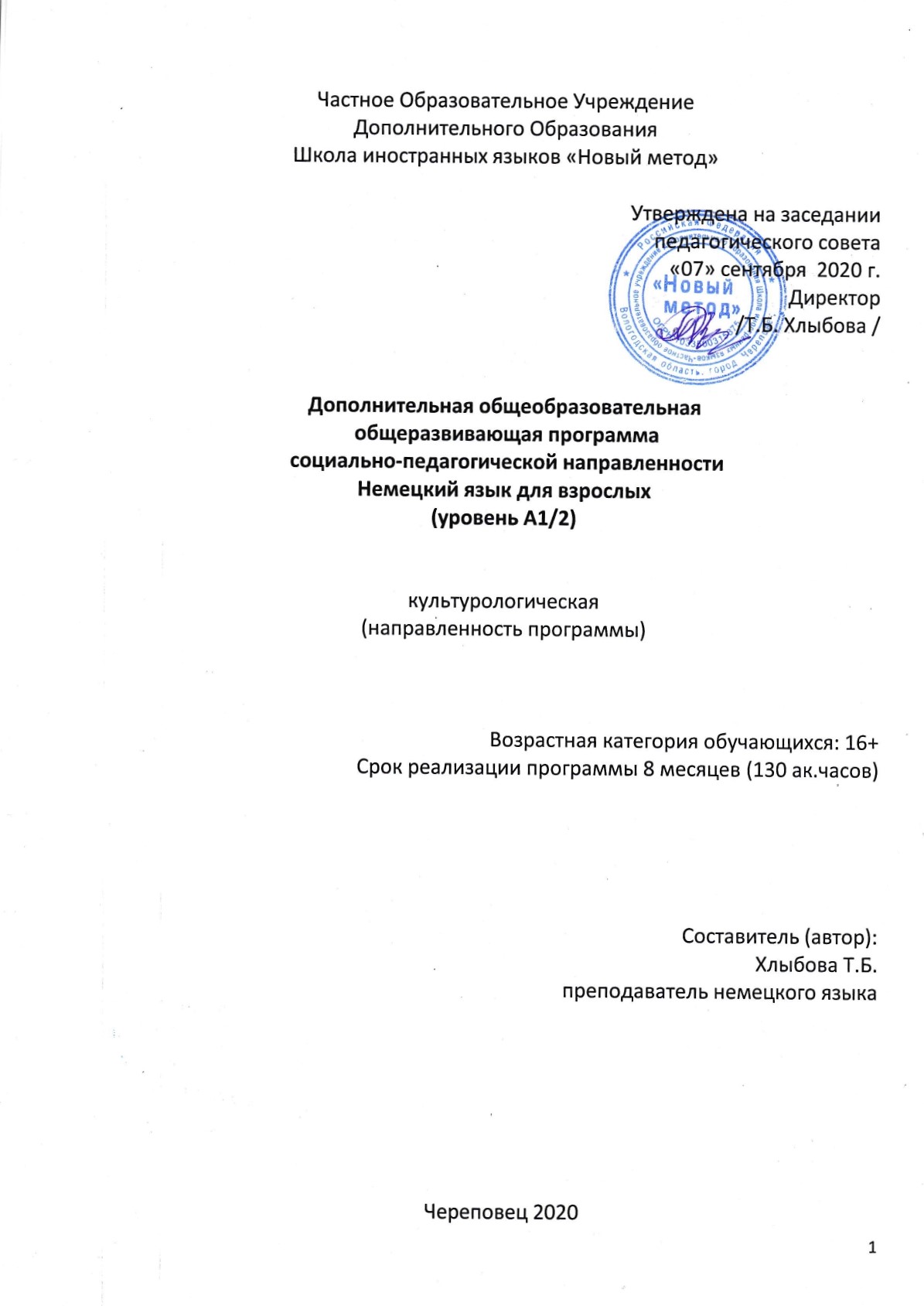 СОДЕРЖАНИЕ1 Пояснительная записка..................................................................................32 Учебно-тематический план............................................................................103 Содержание Программы..............................................................................124. Календарный учебный график.....................................................................135. Внеаудиторная самостоятельная работа.....................................................166 Методическое обеспечение Программы....................................................177 Приложения (перечень учебной литературы по Программе,       материально-технического оснащения, тестов по  Программе)..................18Раздел 1. Пояснительная записка               Программа Немецкий язык для взрослых (уровень А1/2) (далее по тексту Программа) включает требования Министерства образования РФ к структуре и последовательности изложения учебного материала, к результатам его освоения и условиям реализации программы дополнительного образования.                Программа разработана в соответствии с: Федеральным Законом Российской Федерации "Об образовании"№ 273-ФЗ от 29.12.2012 г.    -  Приказом Министерства образования и науки Российской Федерации от 29 августа 2013 года №1008 "Об утверждении порядка организации и осуществления образовательной деятельности по дополнительным общеобразовательным программам",   - требованиями к освоению языка по классификации уровней общеевропейского стандарта, - нормативными документами к соблюдению санитарно-эпидемиологических норм к устройству, оборудованию и содержанию учреждений образования; - требованиями подзаконных и нормативных актов, определяемых вышеперечисленными документами.               Курс Schritte International - многоуровневый курс немецкого языка для взрослых.               Это одна из наиболее эффективных методик серьезного обучения немецкому кому языку в доступной и интересной форме. В учебниках Schritte International акцент делается на преодоление языкового барьера, которое реализуется в виде многочисленных упражнений, направленных на развитие навыков говорения в рамках занимательных речевых ситуаций, повышающих интерес к изучению языка. Благодаря актуальным темам, мотивирующим студентов к выражению собственного мнения или желания поделиться собственным опытом, на уроках создается благоприятная для общения на языке атмосфера. На занятиях развиваются навыки восприятия речи на слух, чтения и письма, используется систематический подход к расширению словарного запаса.                Курс Schritte International начальный разработан на основе аутентичного немецкого учебного пособия с применением авторских технологий и рассчитан на слушателей, имеющих ограниченные базовые знания немецкого языка (отсутствие широкой разговорной практики, систематических знаний грамматики, достаточного словарного запаса для поддержания свободной беседы). Курс включает разговорную практику по тематике повседневной жизни, постановку произношения, освоение базовой грамматики немецкого языка (основные времена и грамматические конструкции), интенсивное аудирование в классе и дома, и письменные упражнения в рамках домашних заданий. После прохождения курса слушатель  владеет базовыми навыками чтения, разговора и письма. Может с переменным успехом общаться на повседневные и бытовые темы, строить простые предложения, представить себя и других, и т.д. в рамках базовых конструкций немецкого языка.             Необходимость создания Программы продиктована современным обществом, в котором приоритетным становится немецкий язык как язык международного общения.                                                При реализации Программы решаются задачи:развитие иноязычной коммуникативной компетенции в совокупности ее составляющих – речевой, языковой, социокультурной, компенсаторной, учебно-познавательной;речевая компетенция – развитие коммуникативных умений в четырех основных видах речевой деятельности (говорении, аудировании, чтении, письме);языковая компетенция – овладение новыми языковыми средствами (фонетическими, орфографическими, лексическими, грамматическими) в соответствии c темами, сферами и ситуациями общения, соответствующих данному уровню; освоение знаний о языковых явлениях изучаемого языка, разных способах выражения мысли в родном и изучаемом языке;социокультурная компетенция – приобщение слушателей к культуре, традициям и реалиям стран/страны изучаемого иностранного языка в рамках тем, сфер и ситуаций общения, отвечающих опыту, интересам, психологическим особенностям слушателей данного возраста; формирование умения представлять свою страну, ее культуру в условиях иноязычного межкультурного общения;компенсаторная компетенция – развитие умений выходить из положения в условиях дефицита языковых средств при получении и передаче информации;учебно-познавательная компетенция – дальнейшее развитие общих и специальных учебных умений; ознакомление с доступными слушателям  способами и приемами самостоятельного изучения языков и культур, в том числе с использованием новых информационных технологий;               Отличительной особенностью данной Программы является организация дополнительного обучения по иностранному языку, учитывающая интересы и потребности слушателей, а также получение значимой информации по интересующим их вопросам в ходе индивидуальных занятий. Продолжительность обучения – 130 учебных часов, включая время напромежуточное тестирование – 10 учебных часов и на выполнение тестов в качестве контроля приобретенных знаний, навыков и умений по курсу.Форма организации обучения – очная, 4 академических часов в неделю (2 часа в день, 2 дня в неделю). Продолжительность учебного часа составляет - 1 академический час (45 минут).Категория слушателей: взрослые 16+               Обучение проводится  в группах. Количество обучаемых – не более 10 человек.                Общая продолжительность реализации Программы составляет 130 часов, включая время на промежуточное тестирование в рамках каждого курса - 8 часов и 2 часа на выполнение финального тестирования в качестве контроля приобретенных знаний, навыков и умений.               Программа включает курс: - Курс уровня «Ниже среднего» - уровень А1/2.               По окончании каждой темы курса обучающиеся выполняют проверочные работы с целью контроля усвоенных знаний, навыков и умений. Время на их проведение входит в учебное время проведения практических занятий по данной теме.               Изучение курса немецкого языка включает промежуточное тестирование (текущий контроль), которое проводится после каждой шести разделов курса. Текущий контроль проводится по изученному материалу каждого тематического раздела по всем видам речевой деятельности: говорению, чтению, письму, аудированию. На проведение  промежуточного тестирования отводится 2 часа, что включено в общее учебное время изучения курса.                Дополнительно проводится итоговый обзорный тест в соответствии с программным уровнем изучения немецкого языка. 2-х часовой итоговый тест по курсу включает две части: письменную, включающую задания по аудированию, письму, а также задания на контроль лексико-грамматических навыков и устную, содержащую задания по говорению. Подготовка к финальному тестированию проводится в ходе проведения практических занятий. Продолжительность финального тестирования включена в общее время реализации данной Программы.               При положительном результате сдачи финальных тестов по курсам Программы обучающемуся выдается свидетельство установленного образца (Сертификат) об успешном окончании Программы, подтверждающий владение немецким языком на соответствующем уровне. Образец Сертификата утверждается руководителем ЧОУ ДО Школа иностранных языков «Новый метод». Выдача Сертификата производится ЧОУ ДО Школа иностранных языков «Новый метод». В случае, если обучающийся не освоил полностью материал ни одного курса, Сертификат не выдается.               Обучение проводится в кабинетах, отвечающих санитарно-гигиеническим требованиям к учебному помещению; оборудованных всем необходимым для проведения учебного процесса (мебель, учебная доска, аппаратура для использования учебных материалов на электронных носителях); с использованием материально-технического оснащения и литературы, указанных в Приложениях к Программе.               При освоении уровня «Ниже среднего»  обучающийся должен знать:• значение новых лексических единиц, связанных с тематикой данного этапа обучения и соответствующими ситуациями общения• значение изученных грамматических явлений (настоящее простое и длительное время , прошедшее простое время, выражения количества, сравнительная и превосходная степени прилагательных, артикли, настоящее совершенное время, способы выражения будущего, модальные глаголы.• страноведческую информацию, расширенную за счет новой тематикидолжен уметь и иметь навыки использовать приобретенные знания и умения в практической деятельности и повседневной жизни:в области говорения • вести несложную беседу (без предварительной подготовки) с речевым партнером в заданной ситуации, уметь заполнить незаконченные диалогические ситуации, ориентироваться в разнообразных речевых ситуациях в пределах знакомых тем, используя умение предложить, попросить, вежливо отказаться, высказать и аргументировать свое мнение;• рассказать о себе, своей семье и друзьях, своих занятиях и увлечениях, путешествиях, планах на будущее, пересказать содержание услышанного или прочитанного текста соответствующего уровня сложности (при предварительной подготовке);в области аудирования • достаточно точно и полно понимать речь преподавателя, понимать содержание и извлекать необходимую информацию из учебных аудио - и видеотекстов;в области чтения• читать адаптированный к уровню текст с извлечением полной или частичной информации о прочитанном (поисковое и просмотровое чтение), владеть правильной интонацией, использовать логические и лексические ударения;• владеть несколькими видами чтения (ознакомительное, поисковое) и использовать их по инструкции;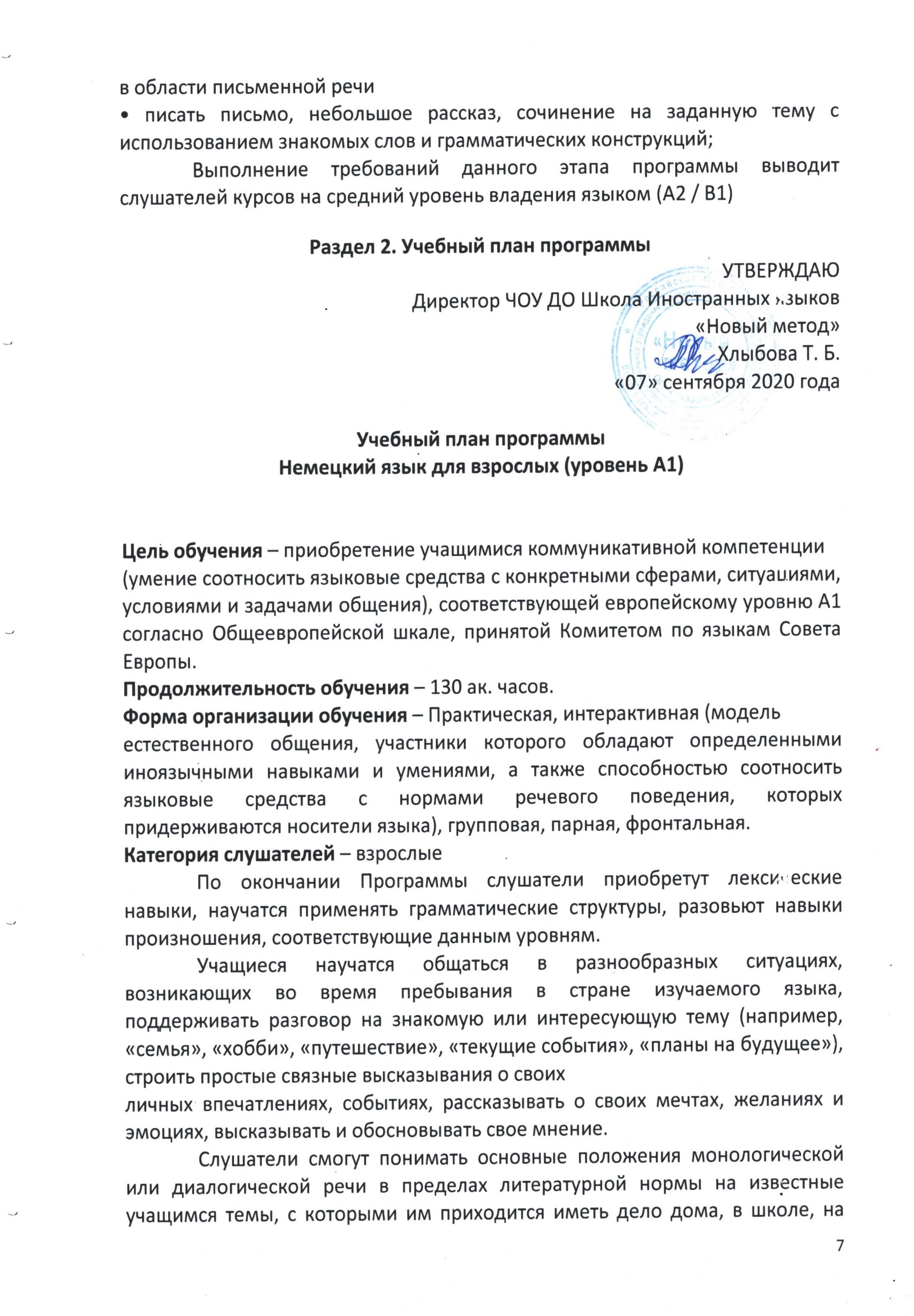 отдыхе и т.д., а также смогут написать простой связный текст на знакомые или интересующие их темы.Итого по курсу: 130 часовРаздел 3. Содержание Программы.Основные разделы и содержание занятий Программы.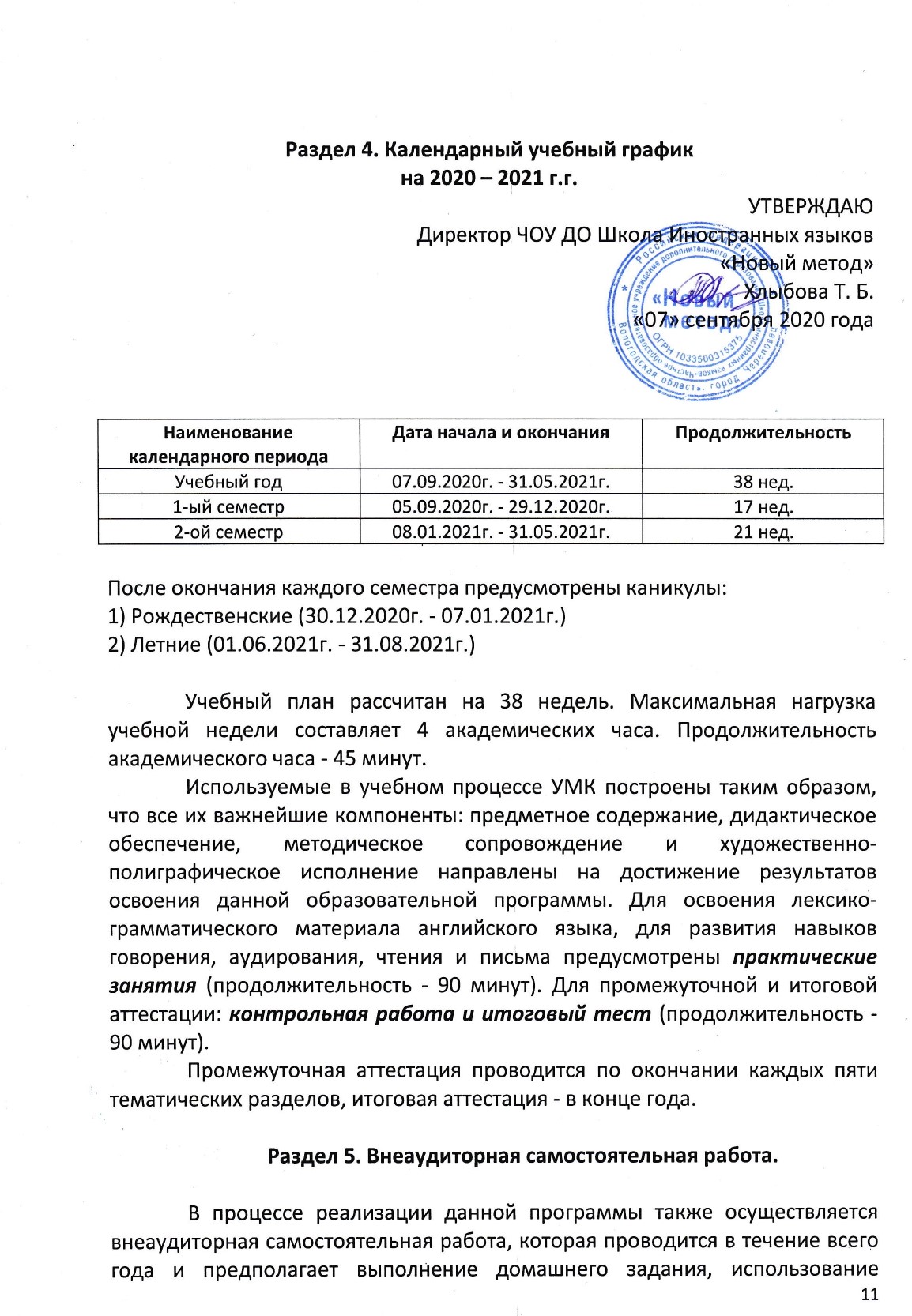 интернет-ресурсов для поиска дополнительного материала по изучаемой теме, просмотр фильмов на немецком  языке (с использованием субтитров или без субтитров),  чтение текстов, статей, книг, адаптированных к уровню учащихся с выполнением заданий, помогающих учащимся  отработать лексико-грамматический материал текста, а также развить навыки чтения и говорения.               В конце каждого семестра учащиеся самостоятельно или по рекомендации учителя выбирают произведения художественной литературы на немецком языке и читают их в период каникул.               Контроль внеаудиторной самостоятельной работы: - проверка домашнего задания на занятии; - доклад по изучаемой теме с последующим обсуждением; - обсуждение сюжета просмотренного эпизода, фильма или содержания прочитанного текста на занятии; - написание отзыва об увиденном или прочитанном; - написание эссе по затронутым в фильме или книге проблемам; - сочинение.Раздел 6. Методическое обеспечение программы.               Содержание программы реализуется на основе следующих технологий:- коммуникативный метод;- личностно-ориентированный подход.               Применение эффективных методов и приемов: опорные схемы, перекрестное чтение, аудирование,  аудирование с видеоподдержкой, использование ресурсов Интернета для поиска информации помогают повысить интерес слушателей к изучению предмета, активизировать умственную деятельность.                Объектом основного контроля можно считать коммуникативную компетенцию слушателей в говорении, слушании, чтении, письме. Контроль проводится при помощи письменных тестов и устного опроса, носящего  индивидуальный характер. Тестовая форма контроля (промежуточного и итогового) с заданиями множественного выбора позволяет за короткий промежуток времени проверить усвоение значительного объема фактического материала, а также служит своеобразной подготовкой к устным ответам.Раздел 7. Приложения7.1. Приложение 1.  Перечень учебной литературы по Программе1. Учебный комплект «Schritte international»  (уровень A 1.2) (учебник, аудио CD к учебнику, CD-ROM, рабочая тетрадь). Авторы: Petra Klimaszyk ,Isabel Krämer-Kienle (Петра КлимасцикИзабель Крэмер-Книле) , издательство Max Hueber Verlag (Макс Хубер), Германия  2012г. 2. Методическая литература к курсу: книга для учителя «Schritte international» (уровень A 1.2). ). Авторы: Petra Klimaszyk ,Isabel Krämer-Kienle (Петра КлимасцикИзабель Крэмер-Книле) , издательство Max Hueber Verlag (Макс Хубер), Германия  2012г.3. Сайт: www.hueber.de7.2. Приложение 2. Перечень материально-технического оснащения по Программе.1. Видео и аудио материалы к курсу «Schritte international» (уровень A 1.2). ). Авторы: Petra Klimaszyk ,Isabel Krämer-Kienle (Петра КлимасцикИзабель Крэмер-Книле) , издательство Max Hueber Verlag (Макс Хубер), Германия  2012г.2. Раздаточный материал по темам для индивидуальной, парной и групповой работы.3. Тематические картинки для совершенствования навыков разговорной речи.4. Настенные таблицы с изучаемыми грамматическими конструкциями.5. Географические карты страны изучаемого языка.6.  Интернет ресурсы8.3. Приложение 3. Тесты по Программе.Промежуточные тесты - письменные, контрольные тесты – письменное и устное тестирование, итоговый экзамен – устное, письменное тестирование и аудирование.Тест 1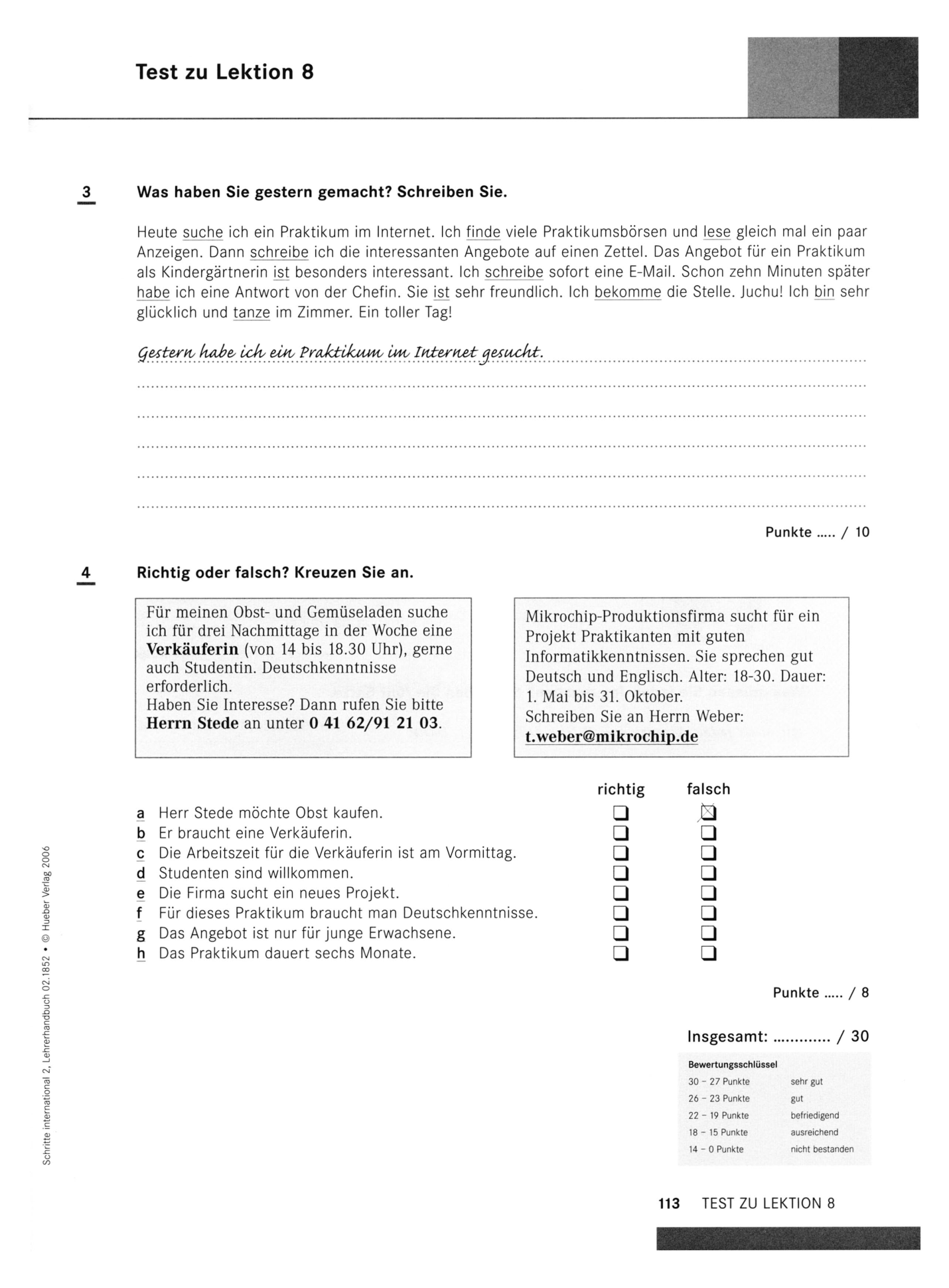 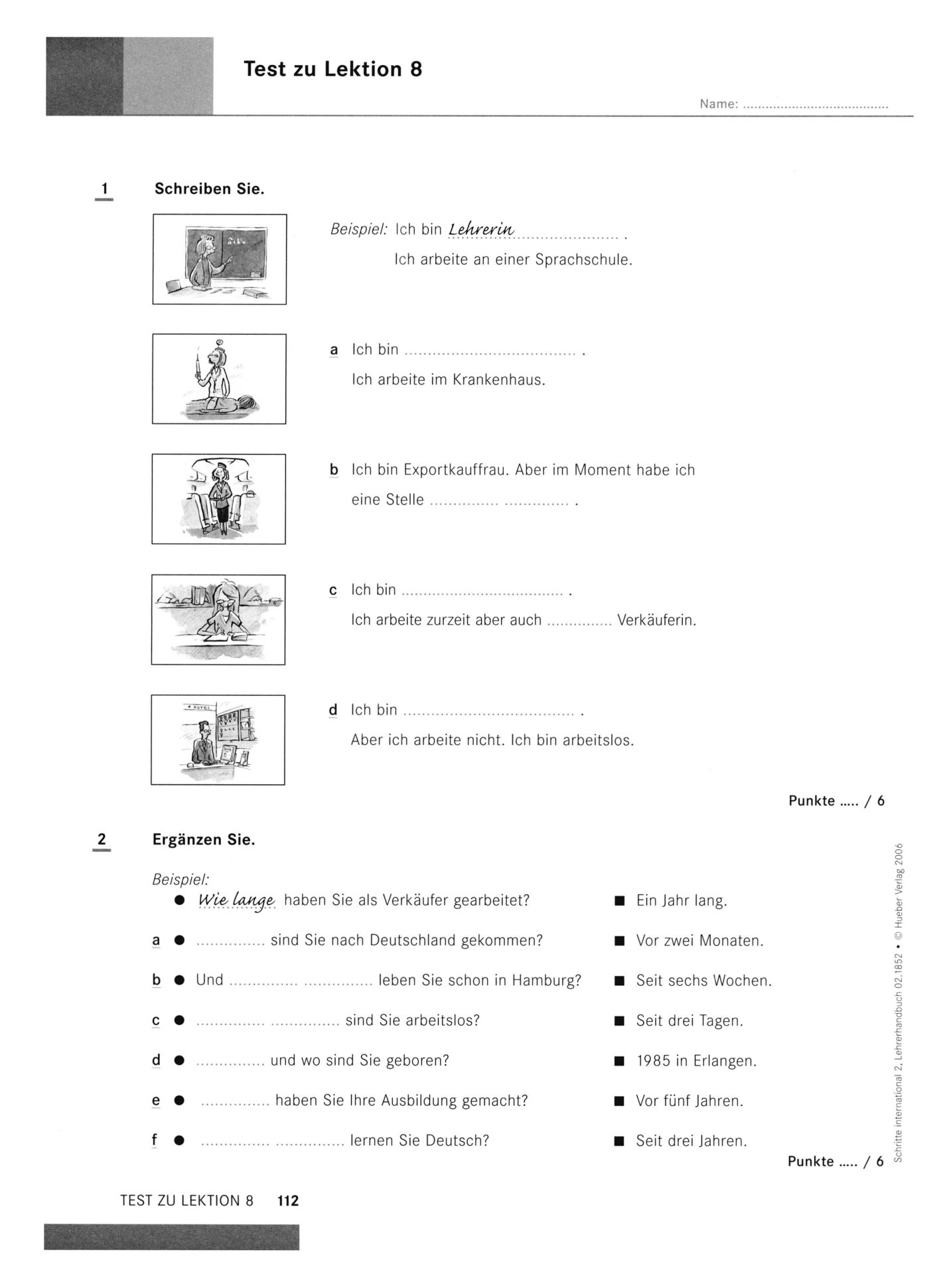 Тест 2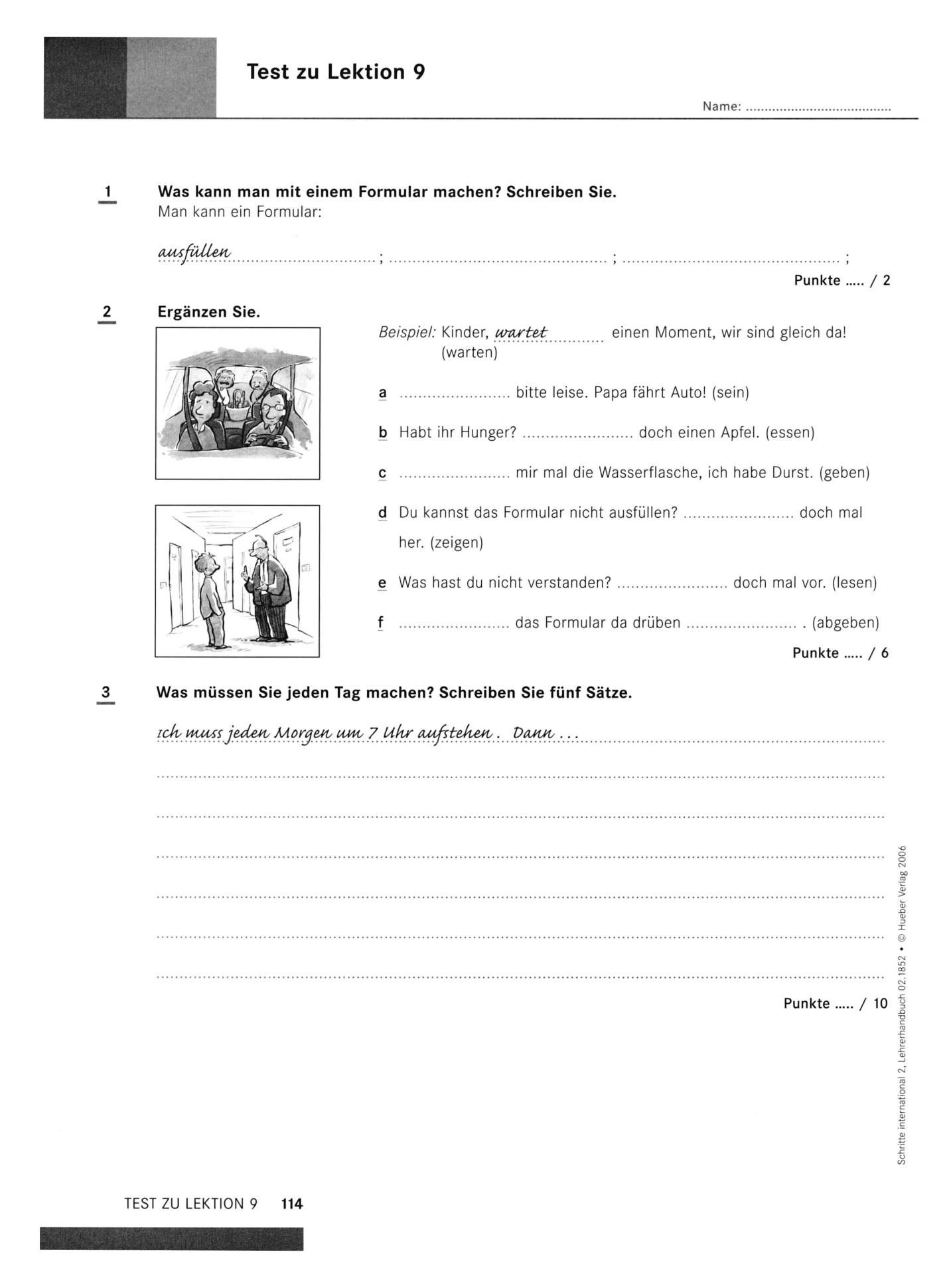 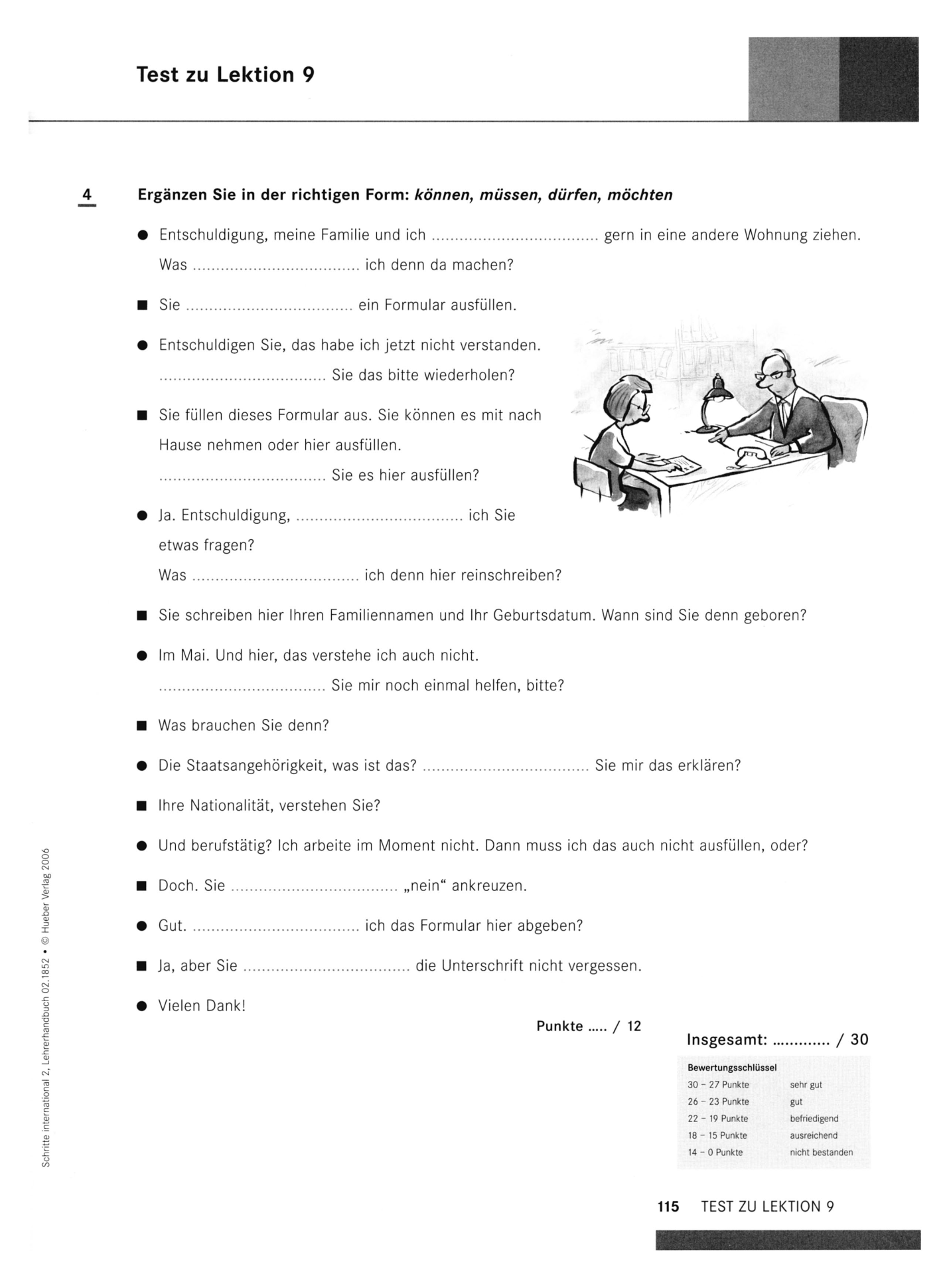 Тест 3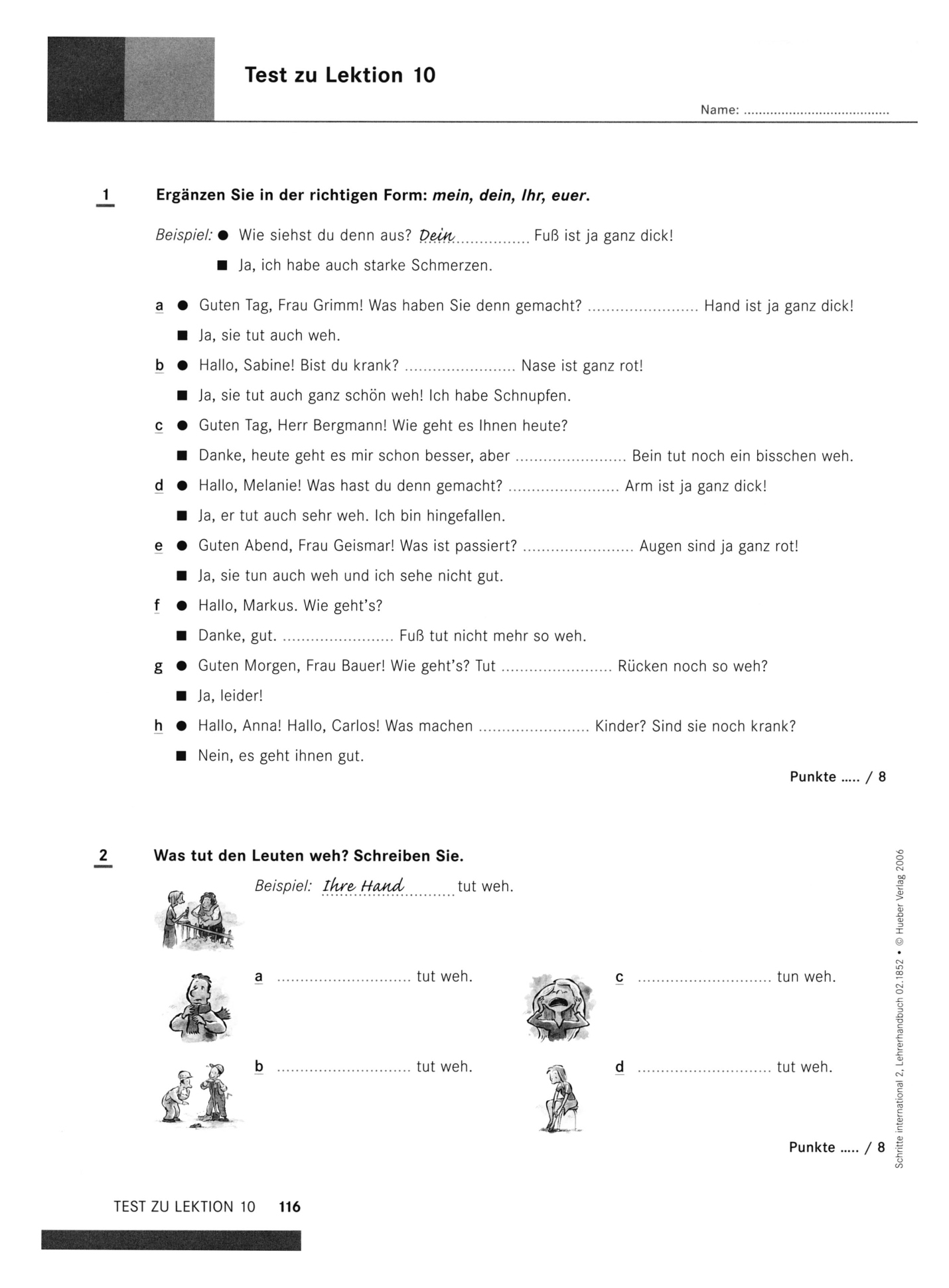 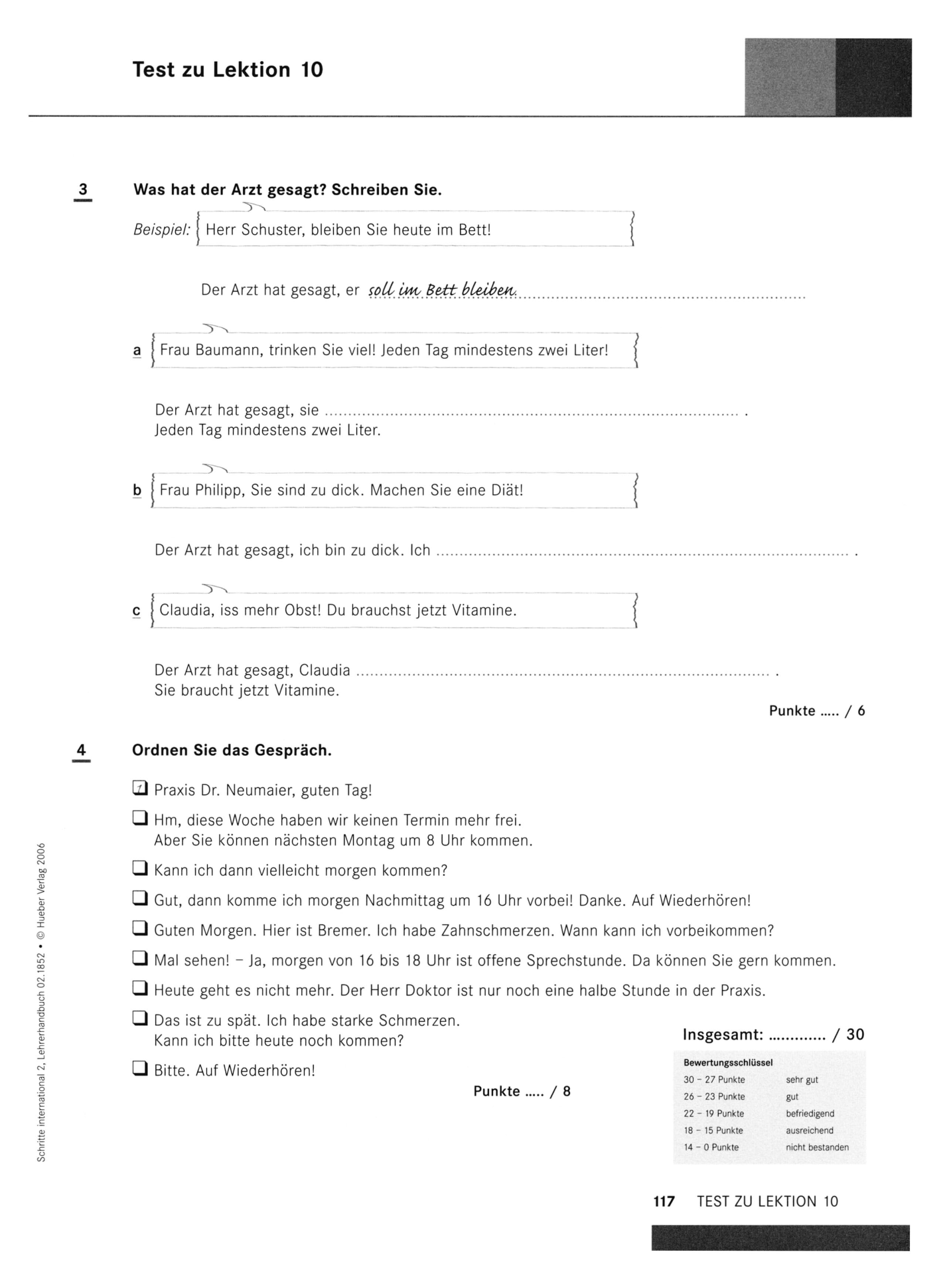 Тест 4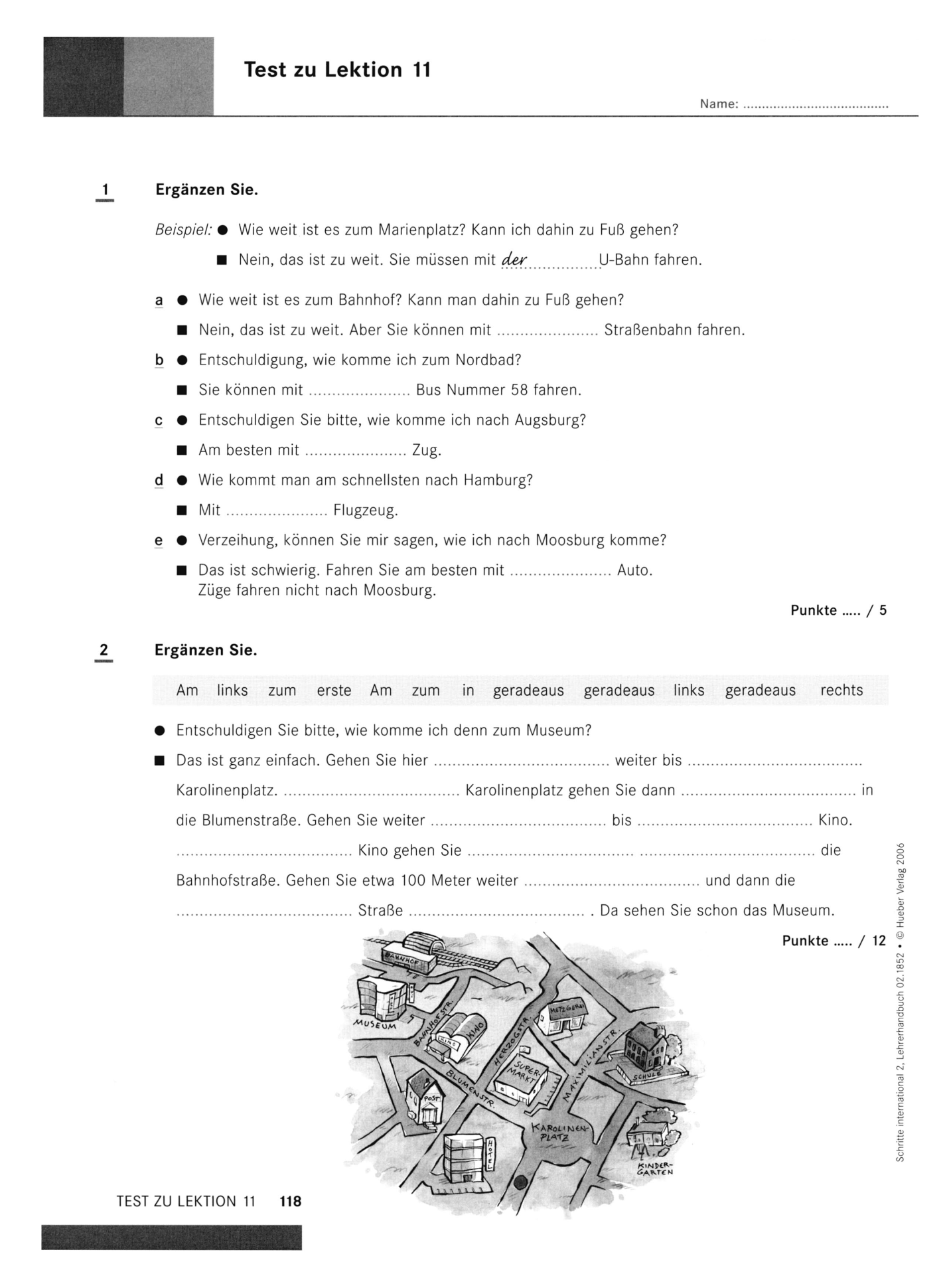 Тест 5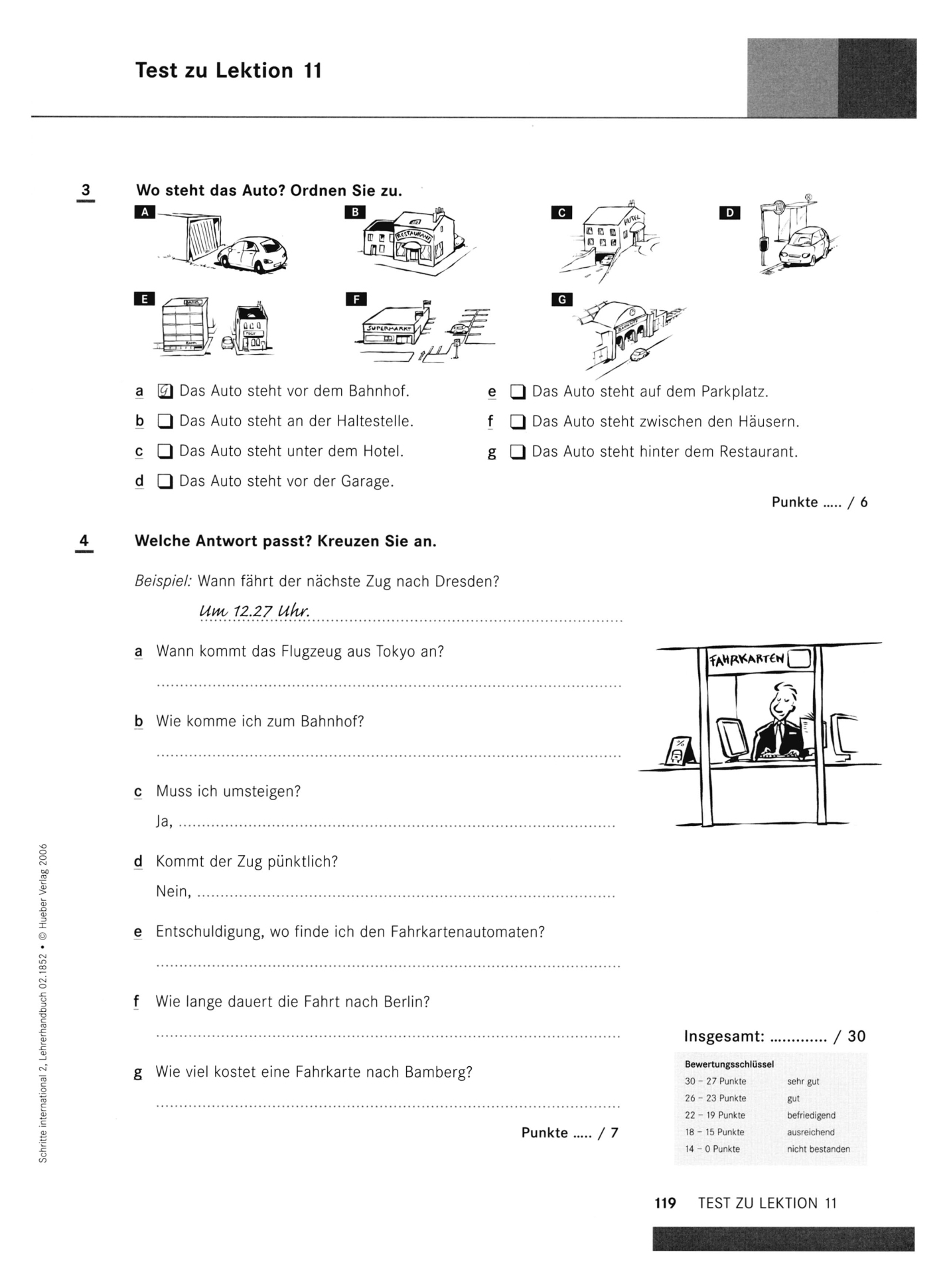 Тест 6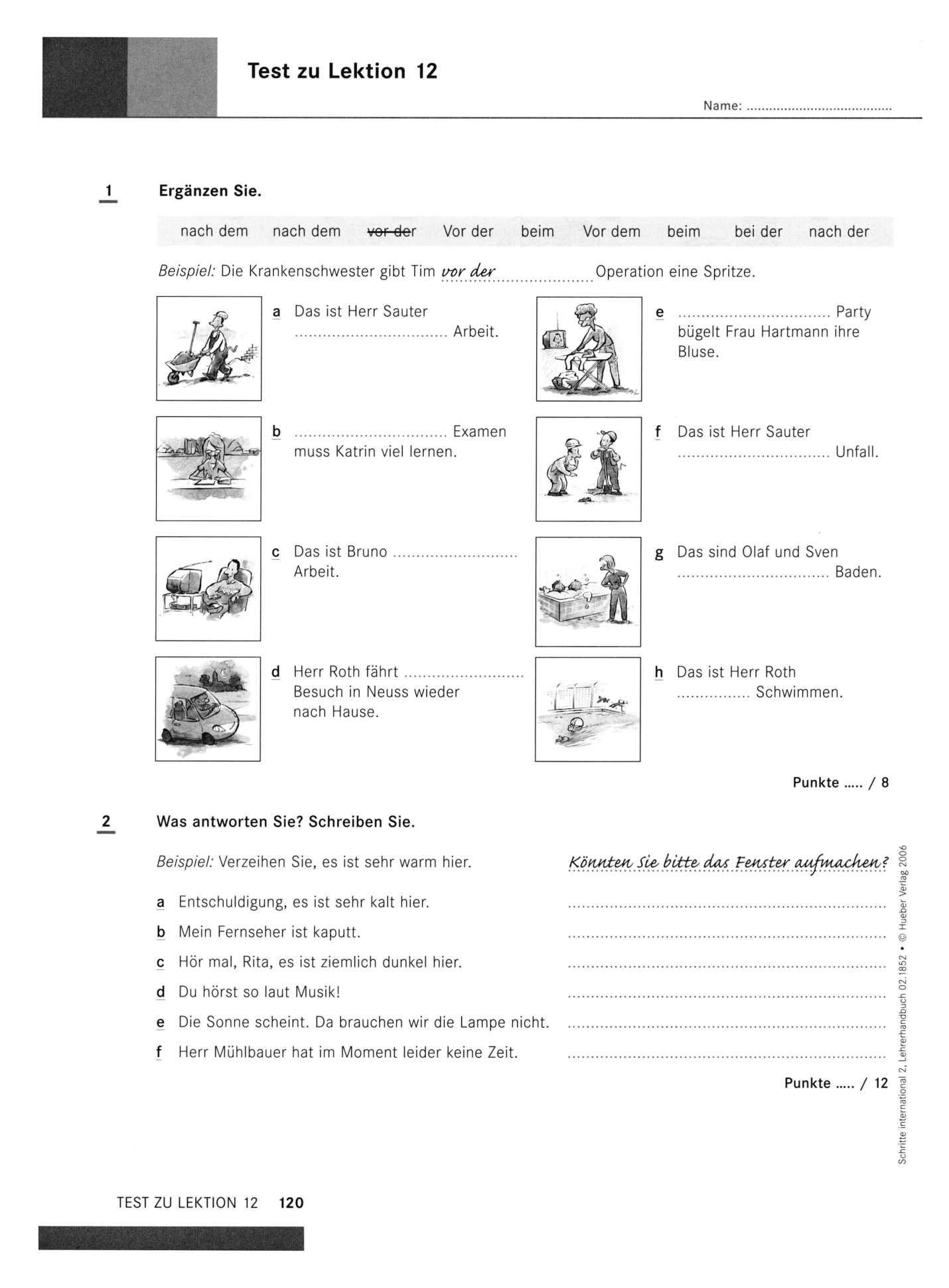 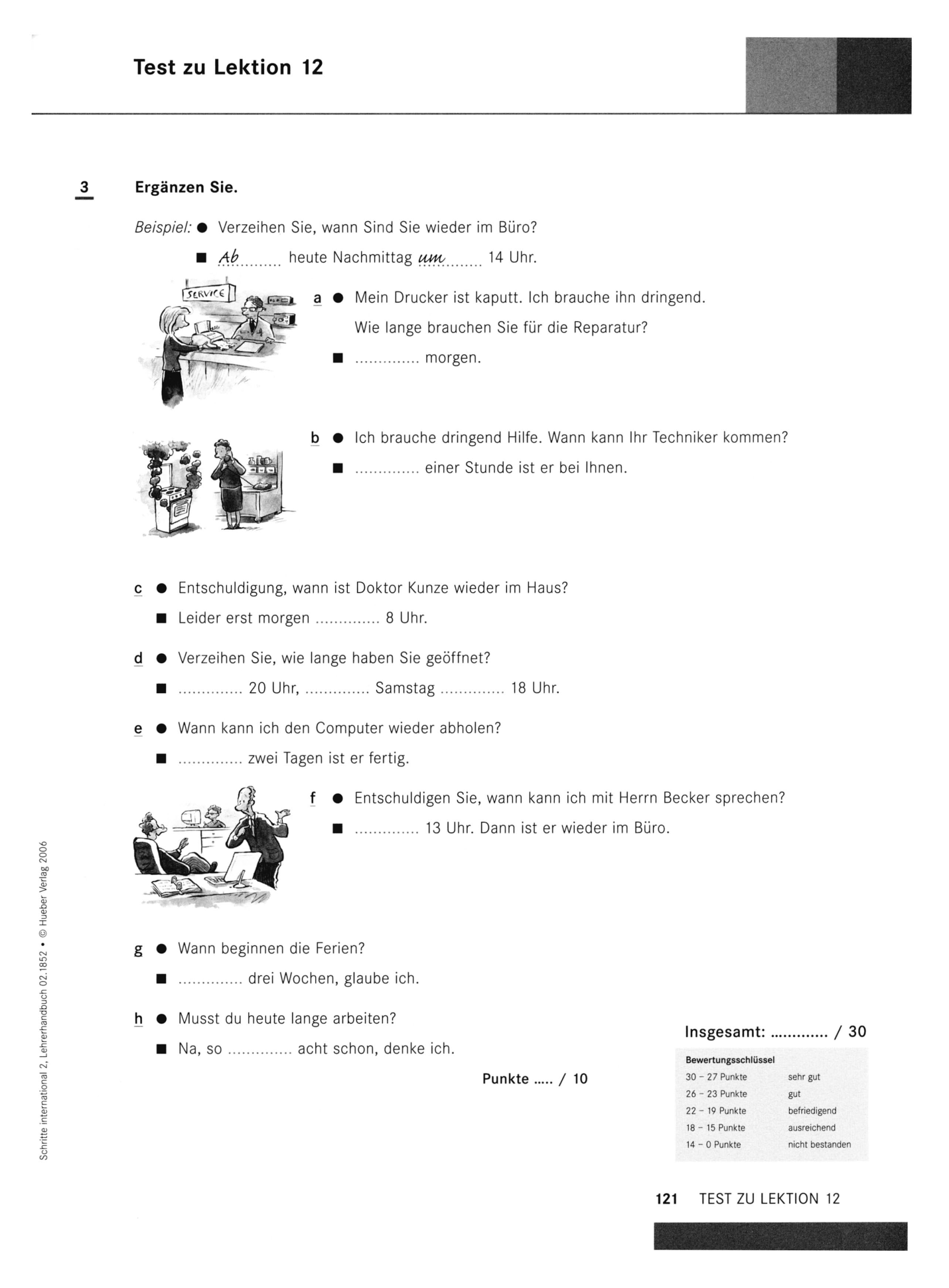 Тест 7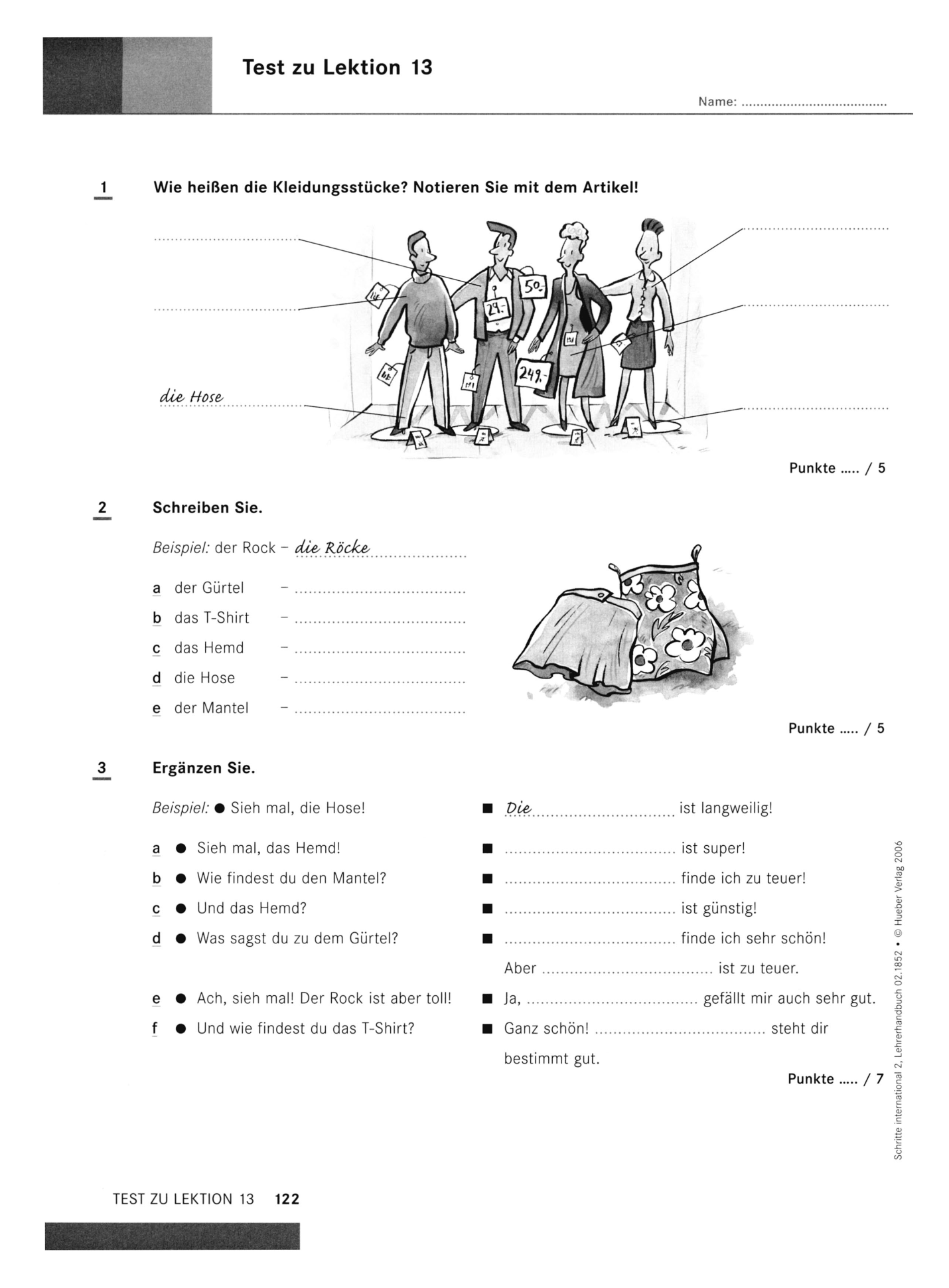 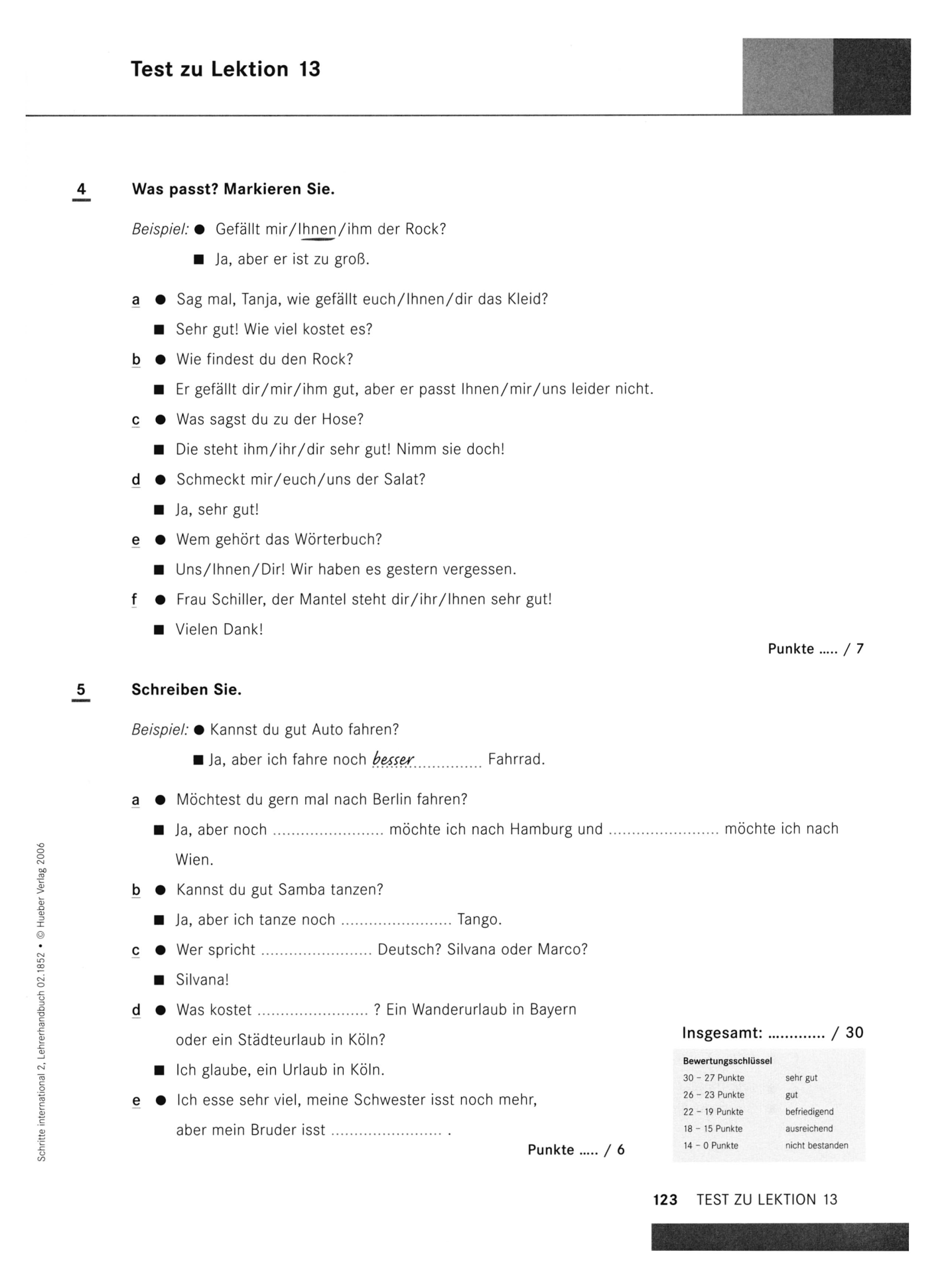 Тест 8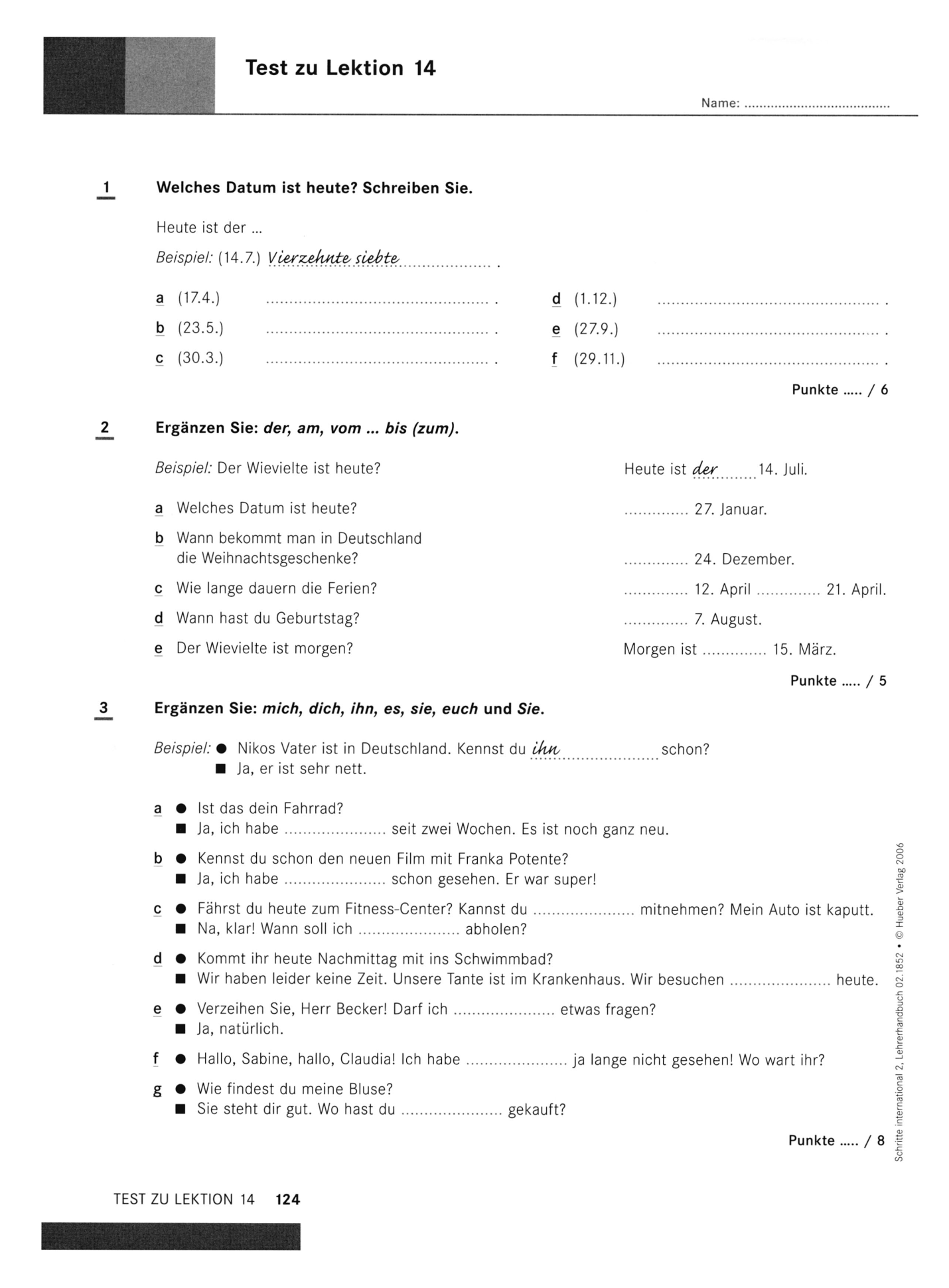 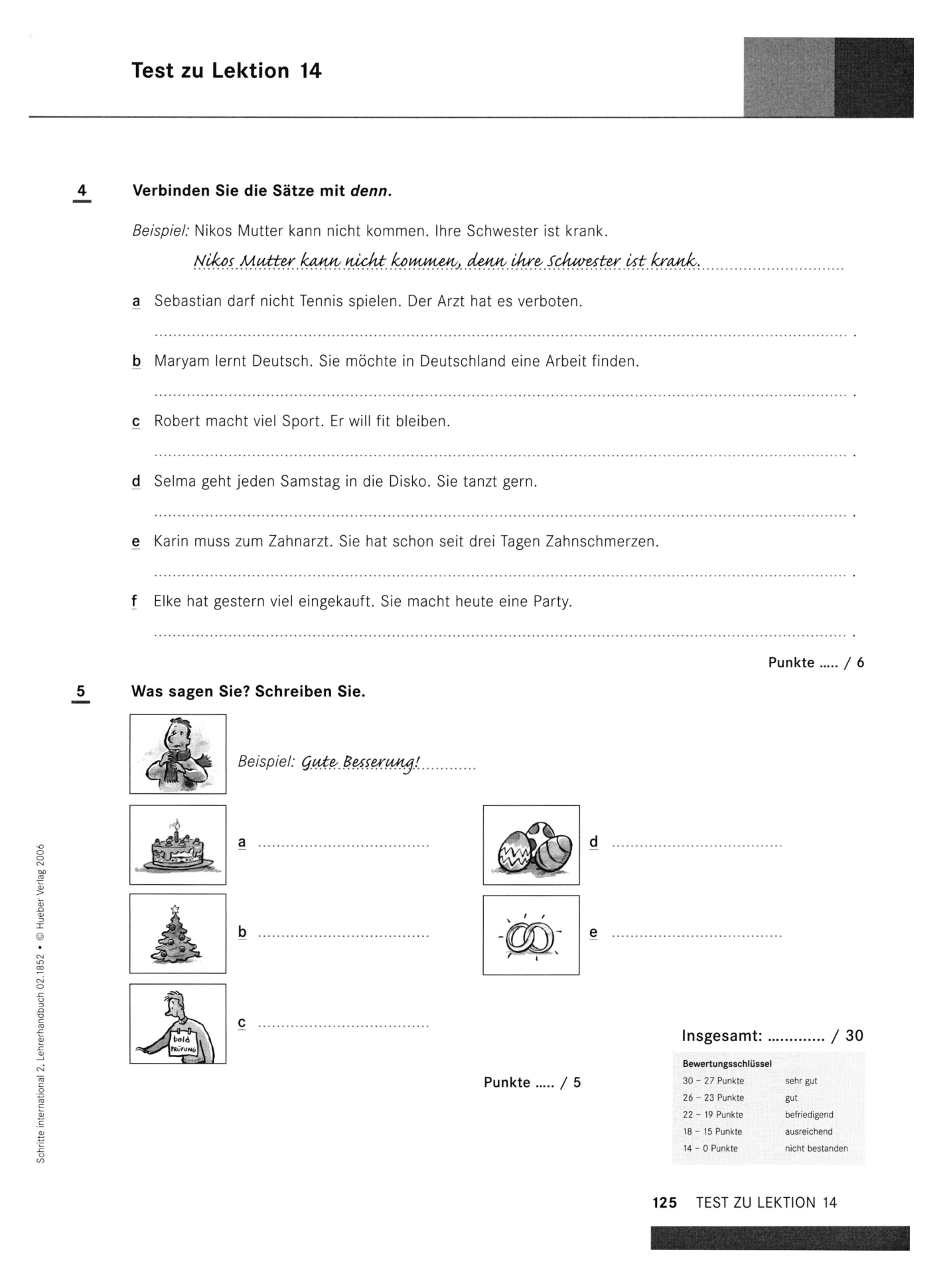 Итоговый тест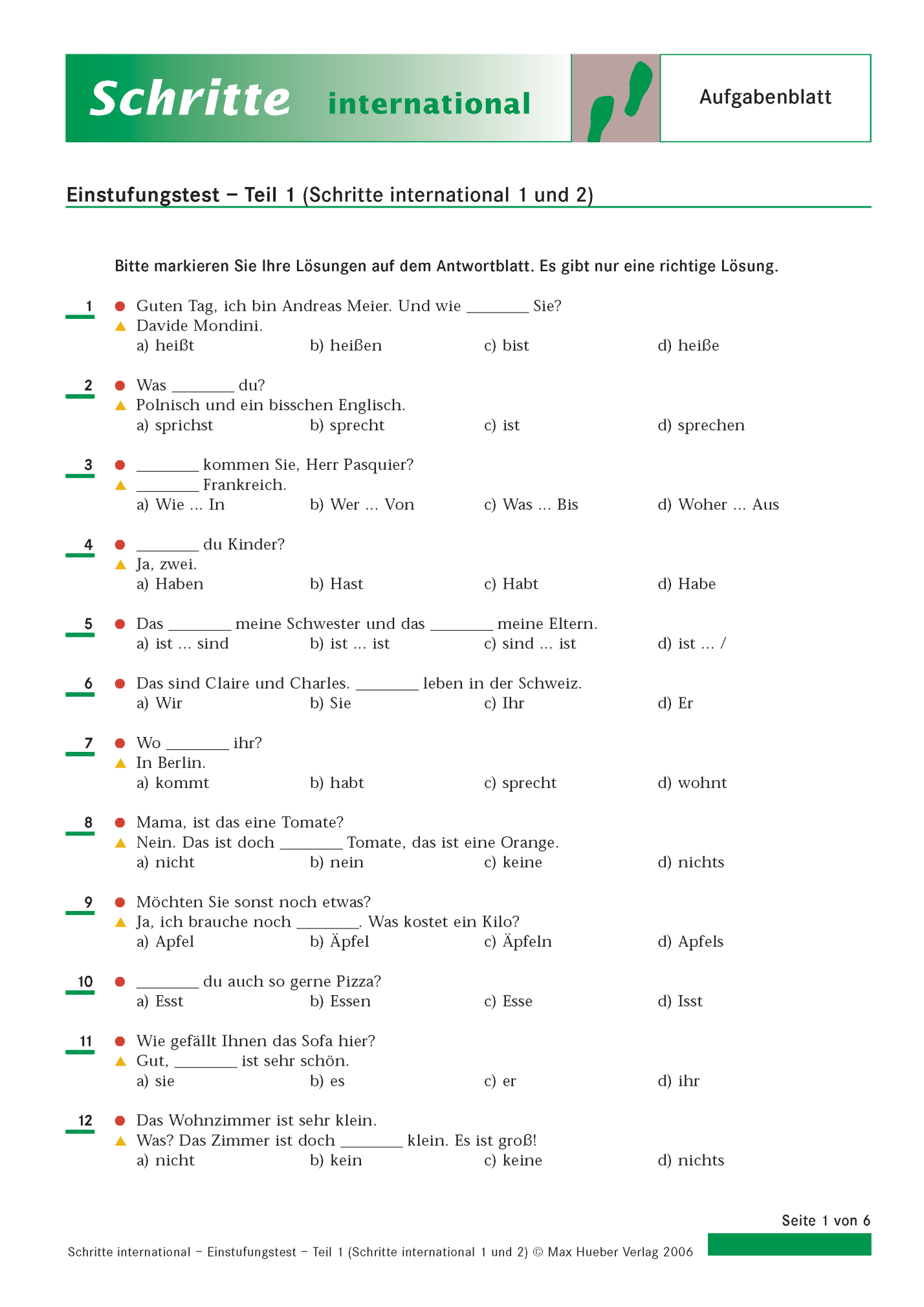 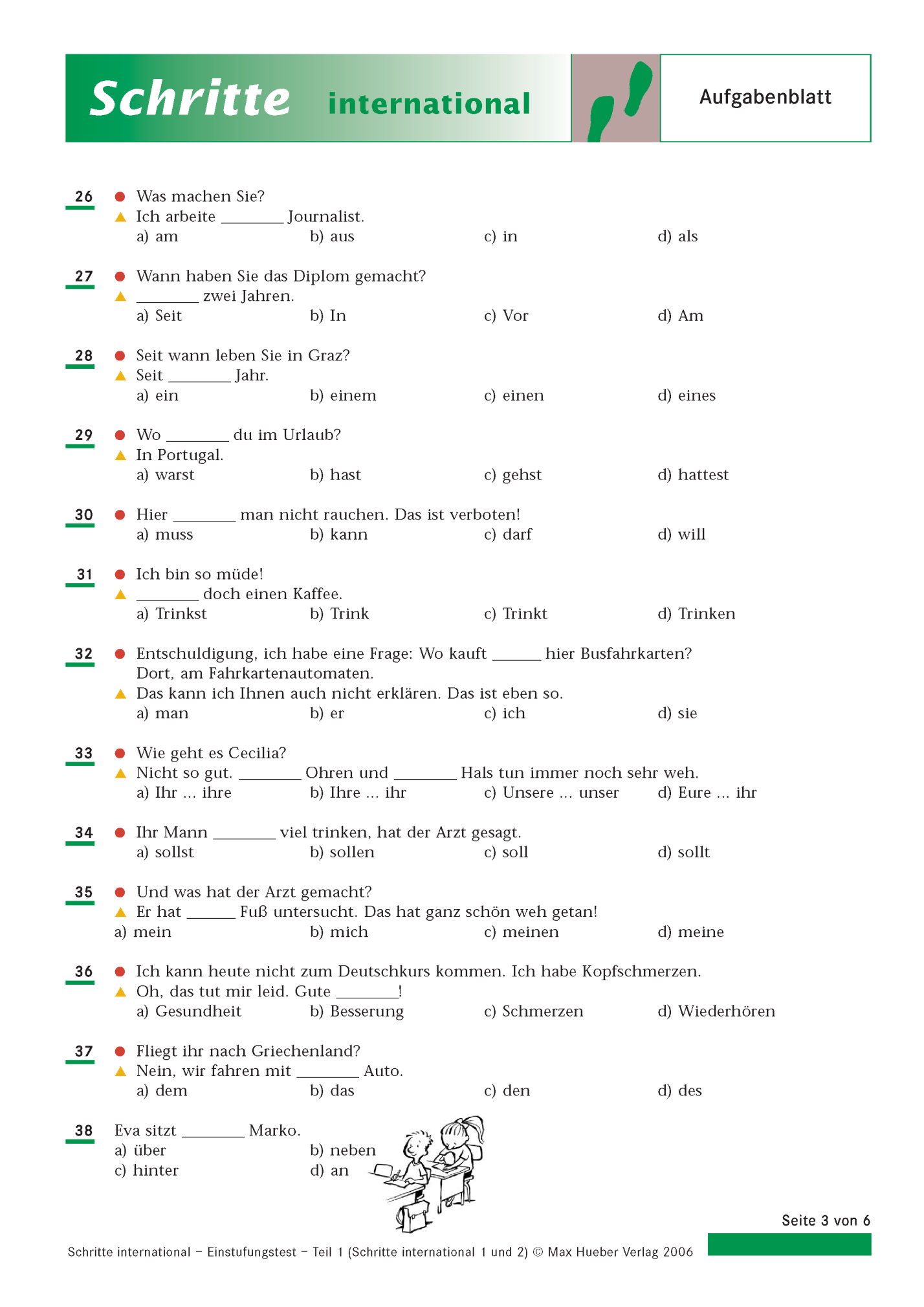 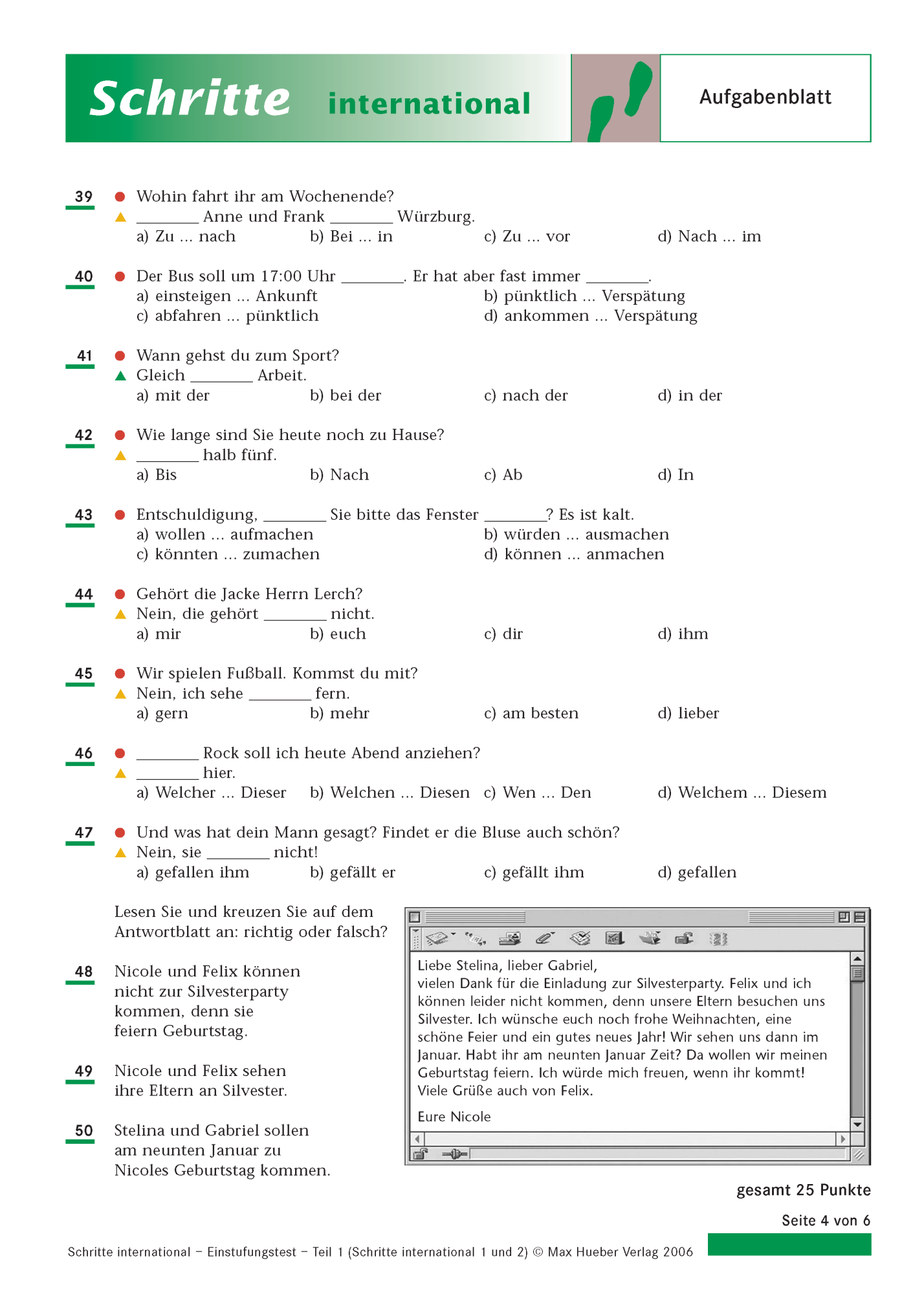 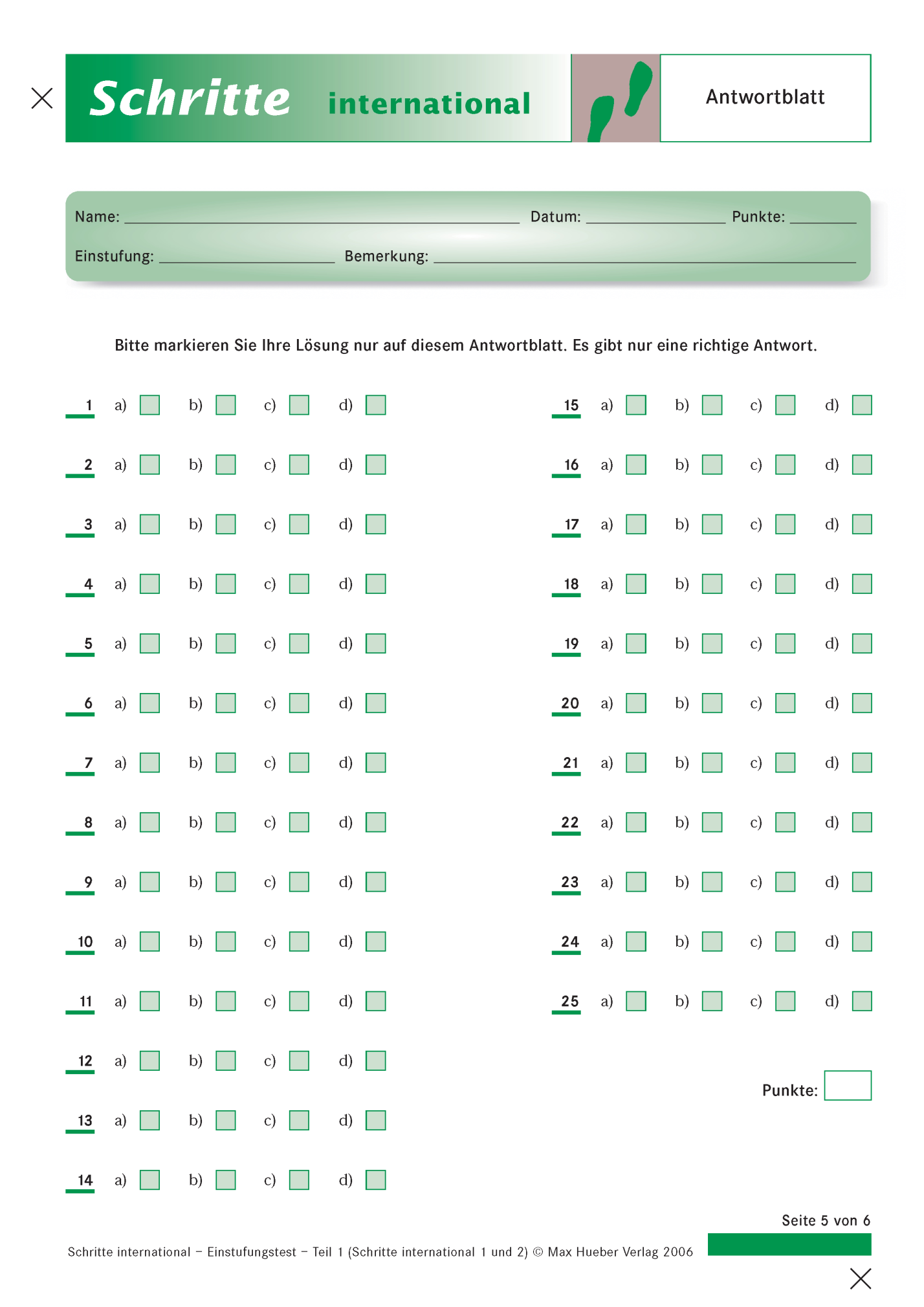 №п/пНазвание разделов, тем,дисциплинВсего,часВ том числеВ том числеФорма контроля№п/пНазвание разделов, тем,дисциплинВсего,часлекциипрактические занятияФорма контроля1.Выходные16-16Проверочная работа2.Промежуточное тестирование22Контрольная работа3.Мир товаров16-16Проверочная работа4. Промежуточное тестирование2-2Контрольная работа5.Общение. Коммуникация16-16Проверочная работа6.Промежуточное тестирование22Контрольная работа7.В пути16-16Проверочная работа8.Промежуточное тестирование22Контрольная работа9.Путешествия16-16Проверочная работа10.Промежуточное тестирование22Контрольная работа11.Деньги16-16Проверочная работа12.Этапы Жизни16-16Проверочная работа13.Промежуточное тестирование2-2Контрольная работа14.Подготовка к итоговому тесту4-4Проверочная работа15.Итоговый тест2-2№п/пРаздел программыСодержание занятийКоличество занятий1.ВыходныеЛексика: ЛЕ в ситуации выразить пожелания и предложения, чем заняться в выходные, план мероприятийГрамматика: сложные предложения с союзом trotzdem, сослагательное наклонениеПрактическая часть: чтение, аудирование, составление диалогов по теме , написание плана на выходные82.Промежуточное тестированиеЛексико-грамматический тест, контрольное чтение, аудирование13.Мир товаровЛексика:  Описание предметов, товаров; сравнение предметов, расходы, покупкиГрамматика: Слабое склонение прилагательных; степени сравненияприлагательных, сравнительная частица: alsПрактическая часть: чтение, аудирование, составление диалогов по теме84.Промежуточное тестированиеЛексико-грамматический тест, контрольное чтение, аудирование15.Общение. КоммуникацияЛексика: Отношение к разным вещам, сообщения на автоответчике, язык мужчин иженщинГрамматика: Пассивный залог настоящего времени; сильное склонение пралагательных, словообразовательные приставка un-, суффикс los-, окончание –ung/Практическая часть: чтение, аудирование, составление монолога и диалогов по теме86.Промежуточное тестированиеЛексико-грамматический тест, контрольное чтение, аудирование17.В путиЛексика: Описание места; Описание маршрута, транспорт и сообщения в общественномтранспортеГрамматика: предлоги места: aus, von, an…vorbei, bis zu, durch, entlang,gegenüber, um…herum; союз deshalb; словообразовательныесоюзы: -bar, -ig, -isch.Практическая часть: чтение, аудирование, составление диалогов по теме, описание своего пути 88.ПутешествияЛексика:  Цель путешествия; Объявления, заказ путешествия, написать открытку,путешествие своей мечты.Грамматика:  предлоги места: an, auf, in; смешанное склонение прилагательных;предлог ohne, предлоги времени von…an, über.Практическая часть: чтение, аудирование, составление диалогов по теме, рассказ последнем путешествии89.Промежуточное тестированиеЛексико-грамматический тест, контрольное чтение, аудирование110.ДеньгиЛексика:  Поход в банк; сфера услуг; газетные сообщения о финансах.Грамматика:  к союзом ob; глагол lassen.освенные вопросы с вопросительными словами: Was? Wer?Практическая часть: чтение, аудирование, составление диалогов по теме 811.Этапы ЖизниЛексика:  Беседа о прошлом, пожелания и советыГрамматика:  Повторение тем: формы прошедшего времени Perfekt и Präteritum;сослагательное наклонение Konjunktiv II; словообразование,уменьшительный суффикс –chen; предложения с союзами aber,denn, deshalb, trotzdem, wenn, weil, dass.Практическая часть: чтение, аудирование, составление диалогов по теме,рассказ о жизни812.Промежуточное тестированиеЛексико-грамматический тест, контрольное чтение и аудирование113.Подготовка к итоговому тестуПовторение пройденного материала214.Итоговый тестИтоговый тест1Итого:65Наименование образовательной программы1-ый семестр1-ый семестр2-ой семестр2-ой семестр2-ой семестрИтого кол-во часовНаименование образовательной программыПрактическое занятиекол-во часовПроверочная работакол-во часовПрактическое занятиекол-во часовПроверочная работакол-во часовФинальный тесткол-во часовИтого кол-во часовНемецкий язык для взрослых6026422Итого6026422130